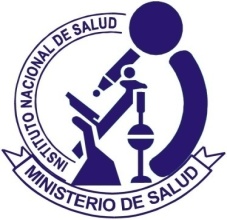 BASESPROCESO DE SELECCIÓN CONTRATACIÓN ADMINISTRATIVA DE SERVICIOS Nº 002-2022-INSPROCESO CAS N° 002-2022-INSCONVOCATORIA PARA LA CONTRATACIÓN ADMINISTRATIVA DE SERVICIO DE PERSONAL PARA EL INSTITUTO NACIONAL DE SALUDASPECTOS GENERALES Objetivo de la convocatoriaContratar, bajo el régimen de Contrato Administrativo de Servicios del Decreto Legislativo N° 1057, los servicios de personal para el Instituto Nacional de SaludDependencia, unidad orgánica y/o área solicitanteOficina General de Investigación y Transferencia Tecnológica (OGITT)Centro Nacional de Salud Pública (CNSP)Oficina General de Asesoría Técnica (OGAT)Dependencia encargada de realizar el proceso de contrataciónOficina General de Administración (OGA) – Oficina Ejecutiva de Personal Base LegalDecreto Legislativo N° 1057, que regula el Régimen Especial de Contratación Administrativa de Servicios.Reglamento del Decreto Legislativo N° 1057, aprobado por Decreto Supremo N° 075-2008-PCM, modificado por Decreto Supremo N° 065-2011-PCM.Ley N° 29849, Ley que establece la eliminación progresiva del Régimen Especial del Decreto Legislativo N° 1057 y otorga derechos laborales.Resolución de Presidencia Ejecutiva N° 065-2020-SERVIR-PE, que aprueba la “Guía para la Virtualización de Concursos Públicos del Decreto Legislativo N° 1057”.Resolución de Presidencia Ejecutiva N°006-2021-SERVIR-PE que aprueba la “Guía operativa para la gestión de recursos humanos durante la emergencia sanitaria por el COVID-19” versión 3.Ley N° 31131, Ley que establece disposiciones para erradicar la discriminación en los regímenes laborales del sector público.Ley N° 31131 Ley de presupuesto del Sector Público para el Año Fiscal 2022.Las demás disposiciones que resulten aplicables y regulen el Contrato Administrativo de Servicios.Puesto a convocarITEM 01UN/A (01) MEDICO  PARA LA OFICINA GENERAL DE INVESTIGACION Y TRANSFERENCIA TECNOLOGICAI.  PERFIL DEL PUESTOCARACTERÍSTICAS DEL PUESTO Y/O CARGO  Principales funciones a desarrollar:Evaluar, revisar y preparar informes técnicos relacionados a las solicitudes de autorización de ensayos clínicos, modificatorias de las condiciones de autorización y enmiendas, a fin de verificar el cumplimiento de las disposiciones establecidas en el reglamento de Ensayos Clínicos, el Manual de procedimientos de Ensayos Clínicos y otra normativa relacionada.Elaborar informes técnicos relacionados a ensayos clínicos, a solicitud del/de la profesional a cargo del Área de Evaluación de Ensayos Clínicos, Equipo Funcional de Ensayos Clínicos, Dirección Ejecutiva de Investigación, y/o Dirección General de la Oficina General de Investigación y Transferencia Tecnológica.Colaborar con el mantenimiento de la información actualizada de los ensayos clínicos en el Registro Peruano de Ensayos Clínicos.Propiciar la revisión y plantear modificaciones a las normas aplicables a sus funciones, así como de los procesos y procedimientos establecidos en relación con ensayos clínicos, los cuales contribuyan a su óptima utilización como herramienta de gestión y favorezca la transparencia de la regulación de ensayos clínicos.Reportar y actualizar periódicamente la información relacionada a las evaluaciones de las solicitudes de autorización o modificación de las condiciones de autorización de los ensayos clínicos asignados.Apoyar en la resolución de consultas relacionadas a solicitudes de autorización o de las modificatorias de las condiciones de autorización y modificatorias de los ensayos clínicos que son recibidas por las vías administrativas establecidas.Aplicar los indicadores operacionales para evaluar los sistemas, procesos y procedimientos que se aplican para la regulación de ensayos clínicos.Desempeñar otras funciones que le encargue el/la jefe(a) inmediato(a) dentro del ámbito de su competencia funcional.III.  CONDICIONES ESENCIALES DEL CONTRATOITEM 02UN/A (01) MEDICO  PARA LA OFICINA GENERAL DE INVESTIGACION Y TRANSFERENCIA TECNOLOGICAI.  PERFIL DEL PUESTOCARACTERÍSTICAS DEL PUESTO Y/O CARGO  Principales funciones a desarrollar:Evaluar expedientes de solicitudes de autorización, modificaciones y enmiendas relacionadas a ensayos clínicos; y proyectar informes técnicos, oficios técnicos y resoluciones correspondientes a procedimientos relacionados a autorización, modificación de las condiciones de autorización de ensayos clínicos, enmiendas, y otros, en el marco del Reglamento de Ensayos Clínicos y normas conexas.Elaborar informes técnicos, a solicitud del (de la) Responsable del área de Evaluación de Ensayos Clínicos, Coordinador(a) del Equipo Funcional de ensayos clínicos, Director(a) Ejecutivo(a) de la Oficina Ejecutiva de Investigación o Director(a) General de la Oficina General de Investigación y Transferencia Tecnológica.Colaborar con el mantenimiento de la información actualizada de los ensayos clínicos en el Registro Peruano de Ensayos Clínicos, que contribuya a su óptima utilización como herramienta de gestión y favorezca la transparencia de la regulación de ensayos clínicos.Propiciar la revisión y plantear modificaciones a las normas aplicables a sus funciones, así como de los procesos y procedimientos establecidos en relación a ensayos.Reportar y actualizar periódicamente la información relacionada a la situación de las evaluaciones de las solicitudes de autorización, modificación o enmienda relacionadas a ensayos clínicos.Apoyar en la resolución de consultas relacionadas a solicitudes de autorización, de las modificaciones de las condiciones de autorización, o de la enmiendas que son recibidas a través de canales oficiales.Aplicar los indicadores operacionales para evaluar los sistemas, procesos y procedimientos que se aplican para la regulación de ensayos clínicos.Otras funciones que le encargue el/la jefe/jefa inmediata dentro del ámbito de su competencia funcional.III.  CONDICIONES ESENCIALES DEL CONTRATOITEM 03UN/A (01) BIOLOGO (A) PARA LA UNIDAD DE GESTION DE LA CALIDAD DEL CENTRO NACIONAL DE SALUD PUBLICAI.  PERFIL DEL PUESTOCARACTERÍSTICAS DEL PUESTO Y/O CARGO  Principales funciones a desarrollar:Brindar asesoría técnica y normativa en la implementación del Sistema de Gestión de la Calidad y mejora continua al personal de laboratorio, áreas y unidades del CNSP/INS.Apoyar en la implementación, supervisión y mantenimiento del Sistema de Gestión de la Calidad del CNSP basados en la ISO 15189.Participar en las supervisiones, inspecciones y auditorías internas del Sistema de Gestión de la Calidad del CNSP.Apoyar en el control de calidad interno de los métodos de ensayo del CNSP.Apoyar en la validación o verificación de métodos de ensayo en el CNSP.Monitorear el cumplimiento del proceso de Revisión por la Dirección del CNSP.Apoyar en la implementación y monitoreo de la Gestión del riesgo en el CNSP.Elaborar, revisar y adecuar documentos del sistema de gestión tanto administrativos como técnicos tales como procedimientos, métodos de ensayo, Manual de la Calidad, instrucciones de trabajo para el desarrollo de la ISO 15189.Otras actividades designadas por su jefe inmediato superiorIII.  CONDICIONES ESENCIALES DEL CONTRATOITEM 04UN/A (01) ASISTENTE EJECUTIVO (A) PARA LA  OFICINA EJECUTIVA DE GESTIÓN DE LA CALIDAD (OEGC) DE LA OFICINA GENERAL DE ASESORÍA TÉCNICAI.  PERFIL DEL PUESTOCARACTERÍSTICAS DEL PUESTO Y/O CARGO  Principales funciones a desarrollar:Desarrollar la gestión documentaria de la Oficina Ejecutiva de Gestión de la Calidad, para los trámites administrativos correspondientes.Realizar la custodia y confidencialidad de documentos técnicos y administrativos, organizando los archivos, correctamente clasificados y ordenados.Realizar el seguimiento al trámite de los documentos y expedientes de las diferentes modalidades e instrumentos de la gestión de la calidad que son gestionados por la Oficina Ejecutiva de Gestión de la Calidad (OEGC)Organizar y mantener actualizado el archivo de la documentación activa y pasiva de la Oficina Ejecutiva de Gestión de la Calidad (OEGC)Gestionar la realización de reuniones y eventos en los que participa el jefe y personal técnico y profesional de la Oficina Ejecutiva de Gestión de la Calidad (OEGC), planificando la agenda con la documentación técnica y legal respectiva.Desarrollar la sistematización, control y seguimiento de los expedientes documentarios, además de mantener actualizado el Sistema Único de trámite Documentario; preparando periódicamente los informes de situación. Planificar y/o gestionar la redacción y trámite de documentos administrativos de respuesta a las diferentes solicitudes de la oficina.Planificar y programar la obtención de materiales de oficina y otros similares, de manera oportuna y eficiente, para el desarrollo de las funciones de la Oficina Ejecutiva de Gestión de la Calidad (OEGC)Participar en comités, comisiones y/o equipos de trabajo por encargo o nominación del Jefe de la Oficina Ejecutiva de Gestión de la Calidad (OEGC)Otras funciones asignadas por el jefe de la Oficina Ejecutiva de Gestión de la Calidad (OEGC), relacionadas a la misión del puestoIII.  CONDICIONES ESENCIALES DEL CONTRATOCRONOGRAMA Y ETAPAS DEL PROCESOMEDIO DE PRESENTACIÓN DEL EXPEDIENTE DE POSTULACIÓNLos postulantes interesados en participar en los procesos de selección de personal, bajo el régimen especial laboral CAS, deberán enviar el Expediente Virtual de Postulación al correo seleccionins@ins.gob.pe, en formato PDF, debiendo tomar en cuenta la siguiente estructura:ASUNTO:	Proceso CAS N° _____-2022-INS, ITEM N°………………….MENSAJE	Señores:  Comisión Evaluadora CASInstituto Nacional de SaludYo, ……………………………………………………………………con DNI N°……………...Me presento como postulante al proceso de selección para la Contratación Administrativa de servicios del Proceso CAS N°………..2022-INS, ITEM N°……….., Archivos adjuntos (formato PDF):Anexo N°08: Solicitud De Postulante adjuntado el documento Nacional de identidad ambas caras a colores.Anexo N°09: Formulario De Hoja De Vida (Formato y sustento curricular en un único archivo).Anexo N°10-A: Declaración Jurada De Ausencia De Nepotismo.Anexo N°10-B: Declaración Jurada De Ausencia De IncompatibilidadesAnexo N°10-C: Declaración Jurada De No Encontrarse Inscrito En El Registro De Deudores Alimentarios Morosos - REDAMNombres y Apellidos:Teléfono Celular:Correo electrónico:  FORMA DE PRESENTACIÓN DE LOS ARCHIVOS ADJUNTOSEl/la postulante deberá descargar los formatos de los Anexos N° 08, 09, 10-A, 10-B y 10C   de la página Web Institucional www.ins.gob.pe (Convocatorias de personal CAS) 2.  Solo se aceptan archivo en formato PDF. 3. Se debe remitir máximo 5 archivos (uno para cada Anexo y documentación adjunta      respectivamente). 4.  El Nombre de cada Archivo debe tener la siguiente descripción: el Anexo nombre del      Postulante Ítem al que postula (ejemplo: ANEXO 10-A JUAN PEREZ ITEM 64)La documentación que se adjunte en los archivos deberá estar debidamente foliada. IV ETAPA DE SELECCIÓN El factor de evaluación dentro del proceso de selección tiene un máximo y un mínimo de    puntaje aprobatorio, distribuyéndose de la siguiente manera:La descalificación del postulante podría darse en cualquiera de las siguientes situaciones:Inasistencia o abandono en cualquier etapa del proceso.Suplantación del postulante en cualquiera de las etapas.Presentación de información o documentación falsa por parte del postulante.Solo se admitirán propuestas enviadas en el día indicado en el CRONOGRAMA de las Bases de la presente convocatoria. Las propuestas que se reciban antes o después del día y horario establecido serán desestimadas como propuesta NO PRESENTADA, no apareciendo en los resultados de cumplimiento de requisitos mínimos de la Evaluación Curricular.EVALUACIÓN CURRICULAREsta etapa está a cargo de la Comisión Evaluadora CAS, se efectúa considerando lo declarado en la Hoja de Vida, las declaraciones juradas presentadas, la documentación que lo sustenta y el perfil del puesto al que postula.La información consignada en la Hoja de Vida tiene carácter de declaración jurada, por lo que el postulante es responsable de la información consignada en dicho documento y se somete al proceso de fiscalización posterior.La evaluación curricular tiene puntaje y es de carácter eliminatorio.Puntaje máximo: 60Puntaje Mínimo Aprobatorio: 45Los requisitos mínimos de carácter obligatorio que el postulante debe registrar en los formatos señalados en los anexos precitados y sustentar documentalmente, son los siguientes:	       ExperienciaDeberá acreditarse con certificados, constancias de trabajo, resoluciones de encargatura y de cese, contratos y/o adendas, deberán presentar fecha de inicio y fin del tiempo laborado y deben ser legibles, caso contrario se excluirá de la calificación (no se aceptarán “ordenes de servicio” para sustentar experiencia, debiendo presentar la constancia de prestación de servicios emitido por órgano correspondiente de la entidad).El tiempo de experiencia laboral será contabilizado desde el egreso de la formación académica correspondiente, debiendo el postulante presentar la constancia de egresado, caso contrario, se contabilizará desde la fecha indicada en el documento de la formación académica que requiera el perfil (diploma de bachiller, diploma de título profesional).Se tomará en cuenta las prácticas profesionales como experiencia, mas no se considerarán las prácticas preprofesionales u otras modalidades formativas para acreditar Experiencia Laboral y/o profesional.No se admitirán Declaraciones Juradas para acreditar la experiencia.No será válida la presentación de documentos que carezcan del sello y firma de la autoridad competente de la entidad que los emite.Formación AcadémicaDeberá acreditarse con copias simples, de acuerdo a lo solicitado en el perfil de puesto.Cursos y/o Programas de EspecializaciónDeberá acreditarse con certificados y/o constancias y/o certificados correspondientes expedidos por la institución, debidamente sellados y firmados por su respectiva autoridad competente, que acredite los estudios requeridos.  Para el caso de cursos, incluye cualquier modalidad de capacitación: curso, taller, seminario, conferencia, entre otros, deberán tener una duración no menor de doce (12) horas lectivas. Se podrán considerar con una duración menor de doce (12) horas lectivas, siempre que sean mayor que ocho (08) horas lectivas, y organizadas por disposición de un ente rector, en el marco de sus atribuciones normativas.Para el caso de los programas de especialización o diplomados (en el marco de la Ley Universitaria) deberán tener una duración no menor de noventa (90) horas lectivas. Se podrán considerar con una duración menor de noventa (90) horas lectivas, siempre que sean mayor que ochenta (80) horas lectivas, y organizadas por disposición de un ente rector, en el marco de sus atribuciones normativas.Las constancias y/o certificados deben indicar el número de horas lectivas, caso contrario no serán tomados en cuenta. Para los casos descritos anteriormente, las horas solicitadas no son acumulativas, salvo que se especifiquen en los requisitos mínimos solicitados.Conocimientos para el PuestoNo necesita documentos sustentatorios.Particularidades:En caso de documentos expedidos en idiomas diferentes al castellano, el postulante debe incluir, el escaneado de la traducción oficial o certificada de los documentos.Los grados, título universitario y post-grados realizados en el extranjero, deben contar con el registro de SUNEDU y la legalización del Ministerio de Relaciones Exteriores o el apostillado correspondiente, debidamente escaneados.Los/as Licenciados/as de las Fuerzas Armadas, deben de adjuntar Diploma de licenciado escaneado.Los Deportistas calificados de Alto Nivel, deben de adjuntar copia simple del documento oficial emitido por Instituto Peruano del Deporte.Conforme a las disposiciones contenidas en numerales 34.1 y 34.3 del artículo 34 del Texto Único Ordenado de la Ley Nº 27444, Ley del Procedimiento Administrativo General, aprobado por Decreto Supremo N° 006-2017-JUS, los anexos del expediente de postulación tienen carácter de declaración jurada, por lo que el postulante es responsable de la información consignada en dichos formatos y se somete al proceso de fiscalización posterior que lleve a cabo la entidad.Corresponderá calificar a los postulantes como:Aptos Los expedientes virtuales de postulación que cumplen con los requisitos del perfil del puesto.No AptosLos expedientes virtuales de postulación que no cumplen con los requisitos del perfil del puesto.Fuera del plazoEl postulante queda fuera del proceso de selección si el correo electrónico, con el expediente virtual de postulación, es recibido al minuto siguiente de las 16:30 horas de la fecha final de esta etapa.DescalificadoLos expedientes virtuales de postulación que presenten los siguientes errores:Ausencia y Omisión de algunos de los Anexos.Datos incompletos en algunos de los Anexos N° 08, 10-A. 10-B y 10-C.Documentos escaneados del Anexo N° 09 desordenados o que no guardan coherencia con el orden descriptivo del citado Anexo.Presentación de archivos separados del sustento del Anexo N° 09, ya que dicha información, debe ser un único archivo y en formato PDF.Documentos no legiblesENTREVISTA PERSONALEsta etapa está a cargo de la Comisión Evaluadora CAS, participan de esta evaluación los postulantes calificados como APTOS/AS en la etapa anterior Puntaje máximo: 40Puntaje Mínimo Aprobatorio: 30La entrevista personal se realizará de forma virtualUn día antes de la entrevista el postulante recibirá un mensaje, en caso de  	no recibir dicha información, podrá solicitar los accesos al correo  seleccionins@ins.gob.peAl inicio de la evaluación el postulante deberá presentar su DNI.En caso la entrevista con algún postulante se extendiera algunos minutos, la Comisión enviará un correo electrónico a los postulantes con la hora estimada de sus entrevistas. Todo ingreso posterior a la hora establecida, se considerará al postulante         como:  NO SE PRESENTÓ.IMPORTANTE: Los postulantes son responsables de verificar la efectividad de su conexión de internet y equipo de cómputo, cámara, así como un espacio que garantice las condiciones ideales para su buen desempeño durante la entrevista.Solo los postulantes que ingresaron a la plataforma audiovisual en la hora indicada, serán admitidos en la entrevista virtual.En virtud de los resultados, se considera al postulante:Aprobado: Cuando alcanza el puntaje mínimo aprobatorioNo Aprobado: Cuando no alcanza el puntaje mínimo aprobatorioEl postulante que obtenga el puntaje acumulado más alto, siempre que haya superado los 75 puntos, es considerado como ganador.BONIFICACIONES ADICIONALES A CANDIDATOS EN LOS CONCURSOS PÚBLICOS DE MÉRITOSBonificación por Discapacidad Conforme al artículo 48° y a la Séptima Disposición Complementaria Final de la Ley N° 29973, Ley General de la Persona con Discapacidad, la persona con discapacidad que haya participado en el concurso público de méritos, llegando hasta la evaluación de la Entrevista personal (puntaje final), y que haya alcanzado el puntaje mínimo aprobatorio en esta evaluación, tiene derecho a una bonificación del 15% en el puntaje total; siempre que el postulante cumpla obligatoriamente con los siguientes requisitos: Indicar en su Ficha de Postulación su condición de DISCAPACITADO, con su respectivo número de folio. Adjuntar copia simple del documento del carnet de discapacidad y/o resolución emitida por el CONADIS. El postulante que haya obtenido el puntaje mínimo aprobatorio en la Etapa de Entrevista Personal.Bonificación por ser licenciado de las Fuerzas Armadas Conforme a la Ley N° 29248 y su Reglamento, los licenciados de las Fuerzas Armadas que hayan cumplido el Servicio Militar bajo la modalidad de Acuartelado que participen en un concurso público de méritos, llegando hasta la evaluación de la Entrevista Personal y que hayan alcanzado el puntaje mínimo aprobatorio en esta evaluación, tiene derecho a una bonificación del 10% en el puntaje total, siempre que el postulante cumpla obligatoriamente con los siguientes requisitos: Indicar en su Ficha de Postulación su condición de Licenciado de las Fuerzas Armadas, con su respectivo número de folio. Adjuntar copia simple del documento oficial emitido por la autoridad competente que acredite su condición de Licenciado de las Fuerzas Armadas. El postulante que haya obtenido el puntaje mínimo aprobatorio en la Etapa de Entrevista Personal.Si al candidato le corresponde ambas bonificaciones, estas se suman y se le asignará la bonificación total de 25% sobre el puntaje total.Bonificación por Deportista Calificado de Alto NivelSe otorgará la bonificación por ser Deportista Calificados de Alto Nivel, de acuerdo a la vigencia de la acreditación y a los porcentajes establecidos en el Reglamento de la Ley N° 27674 sobre el puntaje de la evaluación curricular, siempre y cuando haya aprobado la evaluación, a los/las postulantes que hayan indicado al momento de postulación dicha condición, debiendo además ser acreditado con la copia simple del documento oficial emitido por Instituto Peruano del Deporte. Dicha bonificación será según detalle:20% a deportistas que hayan participado en Juegos Olímpicos y/o Campeonatos Mundiales y se ubiquen en los cinco primeros puestos, o hayan establecido récord o marcas olímpicas mundiales y panamericanas. 16% a deportistas que hayan participado en los Juegos Deportivos Panamericanos y/o Campeonatos Federados Panamericanos y se ubiquen en los tres primeros lugares o que establezcan récord o marcas sudamericanas. 12% a deportistas que hayan participado en Juegos Deportivos Sudamericanos y/o Campeonatos Federados Sudamericanos y hayan obtenido medallas de oro y/o plata o que establezcan récord o marcas bolivarianas. 8% a deportistas que hayan obtenido medallas de bronce en Juegos Deportivos Sudamericanos y/o Campeonatos Federados Sudamericanos y/o participado en Juegos Deportivos Bolivarianos y obtenido medallas de oro y/o plata.4% a deportistas que hayan obtenido medallas de bronce en Juegos Deportivos Bolivarianos o establecido récord o marcas nacionales.RESULTADO FINALEn virtud de los resultados, y considerando las bonificaciones, de corresponder, se consideran al postulante:Ganador: Cuando supera los 75 puntos y alcanza el mayor puntaje aprobatorio del Puntaje Total.Elegible: Cuando supera los 75 puntos del Puntaje Total, en estricto orden de mérito.No Admitido: Cuando no supera  los 75 puntos del Puntaje TotalV.	DE LA DECLARATORIA DE DESIERTO O DE LA CANCELACIÓN DEL PROCESODeclaratoria del proceso como desierto El proceso será declarado desierto en alguno de los siguientes supuestos:Cuando no se presentan postulantes al proceso de selección.Cuando ninguno de los postulantes cumple con los requisitos mínimos.Cuando habiendo cumplido los requisitos mínimos, ninguno de los postulantes obtiene puntaje mínimo en las etapas de evaluación del proceso.Cuando ninguno de los postulantes se presenta a la entrevista personal Cancelación del proceso de selecciónEl proceso puede ser cancelado antes de la entrevista, en alguno de los siguientes supuestos, sin que sea responsabilidad de la entidad: Cuando desaparece la necesidad del servicio de la entidad con posterioridad al inicio del proceso. Por restricciones presupuestales. Otros supuestos debidamente justificados.ANEXO N° 08SOLICITUD DE POSTULANTELima, _____ de ________________ de 2022Señor(a)Presidente de la Comisión Evaluadora CASPresente. -Yo, ______________________________________________________________ con D.N.I. N° _____________, con domicilio en ___________________________________________, solicito mi participación como postulante en el proceso de selección para la Contratación Administrativa de Servicios del PROCESO CAS N° _______-2022- INS, ITEM N°…………. para lo cual declaro que CUMPLO íntegramente con los requisitos y perfil mínimo establecido en la publicación correspondiente al servicio convocado, adjuntado lo siguiente:Declaraciones Juradas escaneadas (Anexo N°s)Copia simple legible escaneada de mi Documento Nacional de Identidad (vigente)Fecha, ____ de ___________________ de 2022_____________________Firma del PostulanteANEXO N° 09FORMULARIO DE HOJA DE VIDA(Con carácter de Declaración Jurada)DATOS PERSONALESPERSONA CON DISCAPACIDADEl postulante es discapacitado:LICENCIADO DE LAS FUERZAS ARMADASFORMACIÓN ACADÉMICA(En caso de Doctorados, Maestrías, Especializaciones y/o Postgrado, referir sólo los que estén involucrados con el servicio al cual se postula)Nota:*Dejar en blanco aquellos que no apliquen.**Si no tiene Título especificar si: está en trámite, es egresado, o estudios en curso.ESTUDIOS COMPLEMENTARIOSESPECIFICAR PROGRAMAS O APLICATIVOS QUE DOMINA:Marcar con un aspa donde corresponda:EXPERIENCIA LABORAL Y/O PROFESIONALDetallar en cada uno de los siguientes cuadros, la experiencia laboral y/o profesional, tanto en el sector público como privado (comenzar por lo más reciente, con duración mayor a un mes).Nota: Se pondrá añadir otro cuadro si es necesario.En caso de haber ocupado varios cargos en una misma Entidad, mencionar cuáles y completar los datos respectivos.REFERENCIAS PERSONALESDetallar como mínimo las referencias personales correspondientes a las tres últimas instituciones donde estuvo trabajando.Lima, ____de _________________ de 2022___ANEXO N° 10-ADECLARACIÓN JURADA DE AUSENCIA DE NEPOTISMO(Decreto Supremo N° 034-2005-PCM - NEPOTISMO)El que suscribe ____________________________________________________________identificado(a) con DNI N°_________________ con RUC N°_________________________ con domicilio en ____________________________________________________________en el Distrito de _______________________________________ Provincia y Departamento de _____________________________.DECLARO BAJO JURAMENTO QUE (Marca con un ASPA “X”, según corresponda):Cuento con pariente(s), hasta el cuarto grado de consanguinidad, segundo de afinidad y/o cónyuge: (PADRE I HERMANO I HIJO I TIO I SOBRINO I PRIMO I NIETO I SUEGRO I CUÑADO), DE NOMBRE (S) Y APELLIDOS SIGUIENTES:....................................................................................................................................................................................................................................................................................Quien (es) laboran en el Instituto Nacional de Salud, con el (los) cargo (s) y en la (s) oficina(s):......................................................................................................................................................................................................................................................................................No cuento con pariente (s), hasta el cuarto grado de consanguinidad, segundo de afinidad y/o cónyuge: (PADRE I HERMANO I HIJO I TIO ISOBRINO I PRIMO I NIETO I SUEGRO I CUÑADO), que laboren en el INS.Lugar y fecha,……............................  ....... de.....................de 2022... Huella DigitalANEXO N° 10 - BDECLARACIÓN JURADA DE AUSENCIA DE INCOMPATIBILIDADESLa (el) que suscribe ________________________________________________________________, Identificada(o) con D.N.I. N°____________________, domiciliada(o) en ____________________________________________________________________________DECLARO BAJO JURAMENTO:No percibir ingresos por parte del Estado1 (salvo actividad docente).No registrar Antecedentes Penales*, Policiales, ni Judiciales.Gozar de Buena Salud Física y Mental.No estar inhabilitado administrativa o judicial para el ejercicio de la profesión, para contratar con el Estado o para desempeñar función pública.No estar registrado en el Registro Nacional de Sanciones de Destitución y Despido RNSDD**.En caso de resultar falsa la información que proporciono, me someto a las disposiciones sobre el delito de falsa declaración en Procesos Administrativos -Artículo 411 del Código Penal y Delito contra la Fe Pública-Título XIX del Código Penal, acorde al artículo 33 del T.U.O de la Ley N° 27444, Ley del Procedimiento Administrativo General, aprobado mediante Decreto Supremo N° 006-2017-JUS.Lugar y fecha, ……............................  ....... de .....................de 2022....                 Huella Digital1 Aplicable a los ganadores del concurso (a partir de la suscripción del contrato).(*) Decreto Legislativo N° 1310, concordante con el Decreto Legislativo N° 1246. (**)El Registro Nacional de Sanciones de Destitución y Despido, regulado por el Decreto Supremo N° 040-2014-PCM, Reglamento de la Ley N° 30057, Ley del Servicio Civil. En ella se establece la obligación de realizar consulta o constatar que ningún candidato se encuentre inhabilitado para ejercer función pública conforme al RNSDD, respecto de los procesos de nombramiento, designación, elección, contratación laboral o de locación de servicios. Asimismo, aquellos candidatos que se encuentren con inhabilitación vigente deberán ser descalificados del proceso de contratación, no pudiendo ser seleccionado bajo ninguna modalidad.  ANEXO N° 10 - CDECLARACIÓN JURADA DE NO ENCONTRARSE INSCRITO EN EL REGISTRO DE DEUDORES ALIMENTARIOS MOROSOS - REDAMLa (el) que suscribe ________________________________________________________________, identificada(o) con D.N.I. N°___________________, domiciliada(o) en ____________________________________________________________________________DECLARO BAJO JURAMENTO:No tener deudas por concepto de alimentos, ya sea por obligaciones alimentarias establecidas en sentencias o ejecutorias, o acuerdo conciliatorio con calidad de cosa juzgada, así como tampoco mantener adeudos por pensiones alimentarias devengadas en un proceso cautelar o en un proceso de ejecución de acuerdos conciliatorios extrajudiciales sobre alimentos, que hayan ameritado la inscripción del suscrito en el Registro de Deudores Alimentarios creado por Ley N° 28970.En caso de resultar falsa la información que proporciono, me someto a las disposiciones sobre el delito de falsa declaración en Procesos Administrativos -Artículo 411° del Código Penal y Delito contra la Fe Pública-Título XIX del Código Penal, acorde al artículo 33 del T.U.O de la Ley N° 27444, Ley del Procedimiento Administrativo General, aprobado mediante Decreto Supremo N° 006-2017-JUS.Lugar y fecha, ……............................  ....... de .....................de 2022...                 Huella DigitalN° perfilPuestoÓrganoPOSICIONESRem.N° perfilPuestoÓrganoPOSICIONES(S/.)1Médico OGITT17,000.002Médico OGITT17,000.003Biólogo/aCNSP15,000.004Asistente Ejecutivo/aOGAT13,000.00REQUISITOS MÍNIMOSDETALLEExperienciaExperiencia General: Mínimo Un (01) año de experiencia general en instituciones públicas o privadas.Mínimo tres (03) meses de experiencia específica en servicios de labor administrativa en el sector público o privado.CompetenciasCapacidad de trabajo en equipoOrganización de la informaciónCompromiso éticoOrientación al logroFormación Académica, grado académico y/o nivel de estudiosTítulo de Médico Cirujano, con Resolución de Servicio Rural Urbano Marginal en SaludColegiado y con habilitación vigenteCursos y/o estudios de especialización Curso, capacitación, o diplomado en Buenas Prácticas Clínicas, o afines.Curso, capacitación, o diplomado, en ética en investigación, o Conducta Responsable en Investigación o afines.Curso, capacitación, o diplomado, en Epidemiología, o Estadística, o Revisiones Sistemáticas o afinesConocimientos técnicos principales requeridos para el puesto (No requieren documentación sustentatoria)Conocimiento de metodología de investigación Conocimiento en Ofimática nivel básicoCONDICIONESDETALLELugar de prestación del servicioOficina General de Información y Sistemas - Oficina Ejecutiva de Información y Documentación Científica.Cápac Yupanqui 1400 – Jesús María, Lima.Duración del ContratoHasta tres (03) meses, desde la suscripción del contrato, prorrogable en función a necesidades institucionales.Remuneración Mensual S/ 7,000.00 (SIETE MIL y 00/100 soles), incluye los montos de afiliaciones de Ley, así como toda deducción aplicable al contratado bajo esta modalidad.Otras condiciones esenciales del contrato. ----------------REQUISITOS MÍNIMOSDETALLEExperienciaExperiencia General: Mínimo Tres (03) años de experiencia general en instituciones públicas o privadas.Experiencia Especifica: Mínimo un (01) año de experiencia  especifica como médico auditor.CompetenciasProactivoTrabajo en equipo y bajo presiónVocación de servicioCompromiso e iniciativaRedacciónAnálisisFormación Académica, grado académico y/o nivel de estudiosTítulo de Médico Cirujano, con Resolución de Servicio Rural Urbano Marginal en SaludColegiado y con habilitación vigenteCursos y/o estudios de especialización Diplomado en Auditoría MédicaCurso o capacitación o diplomado en epidemiologia o salud pública o afines.Curso o capacitación de Investigación en seres humanos o buenas prácticas clínicas o conducta responsable en investigaciónConocimientos técnicos principales requeridos para el puesto (No requieren documentación sustentatoria)Conocimiento de desarrollo de ensayos clínicosConocimiento en Ofimática nivel básicoCONDICIONESDETALLELugar de prestación del servicioOficina General de Información y Sistemas - Oficina Ejecutiva de Información y Documentación Científica.Cápac Yupanqui 1400 – Jesús María, Lima.Duración del ContratoHasta tres (03) meses, desde la suscripción del contrato, prorrogable en función a necesidades institucionales.Remuneración Mensual S/ 7,000.00 (SIETE MIL y 00/100 soles), incluye los montos de afiliaciones de Ley, así como toda deducción aplicable al contratado bajo esta modalidad.Otras condiciones esenciales del contrato. ----------------REQUISITOS MÍNIMOSDETALLEExperienciaExperiencia General: Tres (3) años en el sector privado o público. Experiencia Específica: Un (1) año de experiencia específica para el puesto en el sector público.CompetenciasProactivoTrabajo en equipo y bajo presiónCompromiso e iniciativaResponsabilidadAnálisisFormación Académica, grado académico y/o nivel de estudiosTítulo profesional de Biólogo/a, Colegiado y Habilitado, contar con Resolución de haber realizado SERUMS.Estudios concluidos de Post Grado en Maestría en biología MolecularCursos y/o estudios de especialización Curso de interpretación e implementación del sistema de gestión de la calidad de laboratorios de análisis clínico ISO 15189Curso de Auditor interno en ISO 15189Curso en Gestión de Riesgos ISO 31000Conocimientos técnicos principales requeridos para el puesto (No requieren documentación sustentatoria)Conocimientos en Implementación del sistema de gestión de la calidad.Control de documentos y registros del sistema de gestión.Manejo de no conformidades; acciones correctivas y preventivas.Validación y verificación de análisis de laboratorio.Control de calidad aplicada a laboratorios clínicos.Gestión de riesgo y bioseguridad.Microsoft office nivel básicoCONDICIONESDETALLELugar de prestación del servicioUnidad de Gestión de la Calidad del Centro Nacional de Salud Pública - Sede Chorrillos, ubicado en la Av. Defensores del Morro 2268 Chorrillos.Duración del ContratoHasta tres (03) meses, desde la suscripción del contrato, prorrogable en función a necesidades institucionales.Remuneración Mensual S/ 5,000.00 (Cinco mil 00/100 Nuevos Soles), incluye los montos de afiliaciones de Ley, así como toda deducción aplicable al contratado bajo esta modalidad.Otras condiciones esenciales del contrato. ----------------REQUISITOS MÍNIMOSDETALLEExperienciaExperiencia General: seis (06) años en el sector público y/o privado.Experiencia Específica: dos (02) años requerida en el puesto en la funciónCompetenciasProactivoTrabajo en equipo y bajo presiónCompromiso e iniciativaFormación Académica, grado académico y/o nivel de estudiosTítulo de Secrerariado o afines de instituto superiorCursos y/o estudios de especialización Sistema Integrado de Administración Financiera SIAFGestión Administrativa para asistente en GerenciaConocimientos técnicos principales requeridos para el puesto (No requieren documentación sustentatoria)Administración documentaria y ArchivoOfimática intermediaCONDICIONESDETALLELugar de prestación del servicioOficina Ejecutiva de Gestión de la Calidad - OGATAv. Defensores del Morro 2268 - Chorrillos Lima Duración del ContratoHasta tres (03) meses, desde la suscripción del contrato, prorrogable en función a necesidades institucionales.Remuneración Mensual S/ 3,000.00 (Tres mil 00/100 Nuevos Soles), incluye los montos de afiliaciones de Ley, así como toda deducción aplicable al contratado bajo esta modalidad.Otras condiciones esenciales del contrato. ----------------ETAPAS DEL PROCESO  CRONOGRAMA ÁREA RESPONSABLECONVOCATORIAPublicación del proceso en la Plataforma Virtual Talento Perú – SERVIRhttps://www.servir.gob.pe/talento-peru/ Publicación en la página Web Institucional del Instituto Nacional de Salud página Web institucional www.ins.gob.pe (Convocatorias de personal CAS)Del 21 de julio al 05 de agosto de 2022Oficina Ejecutiva de Personal / Oficina General de Información y SistemasPostulación vía electrónica:Presentación del Expediente de acuerdo a los formatos anexos de las bases del concurso.El/la postulante deberá descargar los Anexos N° 08, 09, 10-A, 10-B y 10-C de la página Web Institucional www.ins.gob.pe en la opción: DESCARGAR FORMATOS (Convocatorias de personal CAS).La presentación del expediente se realizará a través del correo electrónico seleccionins@ins.gob.pe.(Solo se considerarán los correos electrónicos recepcionados dentro del horario establecido de las 08.00 a 16.30 horas).Nota: El correo solo se empleará para la postulación vía electrónica en el horario según cronograma quedando excluido para cualquier otro trámite,08 de agosto de 2022Comisión Evaluadora CAS08 de agosto de 2022Comisión Evaluadora CASSELECCIÓNSELECCIÓNSELECCIÓNEvaluación Curricular09 de agosto de 2022Comisión Evaluadora CASPublicación de resultados de la Evaluación Curricular en la página web institucional www.ins.gob.pe (Convocatorias de Personal CAS)10 de agosto de 2022Comisión Evaluadora CASEntrevista PersonalSe llevará a cabo mediante la Plataforma Zoom, la hora será publicada en la fecha de publicación de resultados de la Evaluación Curricular.11 de agosto de 2022Comisión Evaluadora CASPublicación de Resultados de la Entrevista Personal y puntaje total en la página web institucional www.ins.gob.pe (Convocatorias de personal CAS)12 de agosto de 2022Comisión Evaluadora CASSUSCRIPCIÓN Y REGISTRO DEL CONTRATOSUSCRIPCIÓN Y REGISTRO DEL CONTRATOSUSCRIPCIÓN Y REGISTRO DEL CONTRATOSuscripción del Contrato Hasta 5 días hábiles, contados a partir del día siguiente de la publicación de los resultados finales.Del 15 al 19 de agosto de 2022Oficina Ejecutiva de PersonalEVALUACIONESPESOPUNTAJE MÍNIMOPUNTAJE MÁXIMOEVALUACION CURRICULAR60%4560ENTREVISTA PERSONAL40%3040PUNTAJE TOTAL100%75100Apellido PaternoApellido MaternoNombresLugar y Fecha de nacimiento:LugarDía / mes / añoNacionalidad: Nacionalidad: Nacionalidad: Estado CivilDocumento de Identidad:Documento de Identidad:Documento de Identidad:Documento de Identidad:Documento de Identidad:RUC:N° BreveteN° BreveteDirección:Dirección:Avenida/CalleAvenida/CalleAvenida/CalleN°N°N°N°Dpto.Dpto.Ciudad:Distrito:Teléfono fijo:Teléfono fijo:Celular:Correo Electrónico:Correo Electrónico:Correo Electrónico:Correo Electrónico:Colegio Profesional: (Solo si el puesto lo requiere)Colegio Profesional: (Solo si el puesto lo requiere)Colegio Profesional: (Solo si el puesto lo requiere)Colegio Profesional: (Solo si el puesto lo requiere)Registro N°Lugar del registro:Lugar del registro:Lugar del registro:Lugar del registro:SISi la respuesta es afirmativa, indicar el número de inscripción en el registro nacional de las personas con discapacidad.Si la respuesta es afirmativa, indicar el número de inscripción en el registro nacional de las personas con discapacidad.Si la respuesta es afirmativa, indicar el número de inscripción en el registro nacional de las personas con discapacidad.Si la respuesta es afirmativa, indicar el número de inscripción en el registro nacional de las personas con discapacidad.NON° REGISTROSINOTÍTULO*ESPECIALIDADUNIVERSIDAD, INSTITUTO O COLEGIOCIUDAD / PAÍSESTUDIOS REALIZADOS DESDE / HASTA (MES/AÑO)FECHA DE EXPEDICIÓN DEL TÍTULO** (MES/AÑO)DoctoradoMaestríaSegunda EspecializaciónTítulo ProfesionalBachilleratoEstudios TécnicosSecundariaCONCEPTOESPECIALIDADINSTITUCIÓNCIUDAD / PAÍSFECHA DE INICIO Y TÉRMINOHORAS LECTIVASPost-Grado o EspecializaciónPost-Grado o EspecializaciónPost-Grado o EspecializaciónPost-Grado o EspecializaciónCursos y/o capacitaciónCursos y/o capacitaciónCursos y/o capacitaciónCursos y/o capacitaciónInformáticaInformáticaIdiomasIdiomasIdioma 1:Idioma 2:MuyBienBienRegularRegularMuyBienBienRegularRegularHablaLeeEscribeHablaLeeEscribeN°NOMBRE DE LA ENTIDAD O EMPRESACARGO DESEMPEÑADOFECHA DE INICIO (MES/AÑO)FECHA DE TÉRMINO (MES/AÑO)TIEMPO EN EL CARGO (AÑOS Y MESES)1Breve descripción de la función desempeñada:Breve descripción de la función desempeñada:Breve descripción de la función desempeñada:Breve descripción de la función desempeñada:Breve descripción de la función desempeñada:Breve descripción de la función desempeñada:Marcar con aspa según corresponda:Pública (__), Privada (__), ONG (__), Organismo Internacional (__), Otro (  )___________Marcar con aspa según corresponda:Pública (__), Privada (__), ONG (__), Organismo Internacional (__), Otro (  )___________Marcar con aspa según corresponda:Pública (__), Privada (__), ONG (__), Organismo Internacional (__), Otro (  )___________Marcar con aspa según corresponda:Pública (__), Privada (__), ONG (__), Organismo Internacional (__), Otro (  )___________Marcar con aspa según corresponda:Pública (__), Privada (__), ONG (__), Organismo Internacional (__), Otro (  )___________Marcar con aspa según corresponda:Pública (__), Privada (__), ONG (__), Organismo Internacional (__), Otro (  )___________N°NOMBRE DE LA ENTIDAD O EMPRESACARGO DESEMPEÑADOFECHA DE INICIO (MES/AÑO)FECHA DE TÉRMINO (MES/AÑO)TIEMPO EN EL CARGO (AÑOS Y MESES)2Breve descripción de la función desempeñada:Breve descripción de la función desempeñada:Breve descripción de la función desempeñada:Breve descripción de la función desempeñada:Breve descripción de la función desempeñada:Breve descripción de la función desempeñada:Marcar con aspa según corresponda:Pública (__), Privada (__), ONG (__), Organismo Internacional (__), Otro (  )___________Marcar con aspa según corresponda:Pública (__), Privada (__), ONG (__), Organismo Internacional (__), Otro (  )___________Marcar con aspa según corresponda:Pública (__), Privada (__), ONG (__), Organismo Internacional (__), Otro (  )___________Marcar con aspa según corresponda:Pública (__), Privada (__), ONG (__), Organismo Internacional (__), Otro (  )___________Marcar con aspa según corresponda:Pública (__), Privada (__), ONG (__), Organismo Internacional (__), Otro (  )___________Marcar con aspa según corresponda:Pública (__), Privada (__), ONG (__), Organismo Internacional (__), Otro (  )___________N°NOMBRE DE LA ENTIDAD O EMPRESACARGO DESEMPEÑADOFECHA DE INICIO (MES/AÑO)FECHA DE TÉRMINO (MES/AÑO)TIEMPO EN EL CARGO (AÑOS Y MESES)3Breve descripción de la función desempeñada:Breve descripción de la función desempeñada:Breve descripción de la función desempeñada:Breve descripción de la función desempeñada:Breve descripción de la función desempeñada:Breve descripción de la función desempeñada:Marcar con aspa según corresponda:Pública (__), Privada (__), ONG (__), Organismo Internacional (__), Otro (   )___________Marcar con aspa según corresponda:Pública (__), Privada (__), ONG (__), Organismo Internacional (__), Otro (   )___________Marcar con aspa según corresponda:Pública (__), Privada (__), ONG (__), Organismo Internacional (__), Otro (   )___________Marcar con aspa según corresponda:Pública (__), Privada (__), ONG (__), Organismo Internacional (__), Otro (   )___________Marcar con aspa según corresponda:Pública (__), Privada (__), ONG (__), Organismo Internacional (__), Otro (   )___________Marcar con aspa según corresponda:Pública (__), Privada (__), ONG (__), Organismo Internacional (__), Otro (   )___________N°NOMBRE DE LA ENTIDAD O EMPRESACARGO DESEMPEÑADOFECHA DE INICIO (MES/AÑO)FECHA DE TÉRMINO (MES/AÑO)TIEMPO EN EL CARGO (AÑOS Y MESES)4Breve descripción de la función desempeñada:Breve descripción de la función desempeñada:Breve descripción de la función desempeñada:Breve descripción de la función desempeñada:Breve descripción de la función desempeñada:Breve descripción de la función desempeñada:Marcar con aspa según corresponda:Pública (__), Privada (__), ONG (__), Organismo Internacional (__), Otro (  )___________Marcar con aspa según corresponda:Pública (__), Privada (__), ONG (__), Organismo Internacional (__), Otro (  )___________Marcar con aspa según corresponda:Pública (__), Privada (__), ONG (__), Organismo Internacional (__), Otro (  )___________Marcar con aspa según corresponda:Pública (__), Privada (__), ONG (__), Organismo Internacional (__), Otro (  )___________Marcar con aspa según corresponda:Pública (__), Privada (__), ONG (__), Organismo Internacional (__), Otro (  )___________Marcar con aspa según corresponda:Pública (__), Privada (__), ONG (__), Organismo Internacional (__), Otro (  )___________N°NOMBRE DE LA ENTIDAD O EMPRESACARGO DESEMPEÑADOFECHA DE INICIO (MES/AÑO)FECHA DE TÉRMINO (MES/AÑO)TIEMPO EN EL CARGO (AÑOS Y MESES)5Breve descripción de la función desempeñada:Breve descripción de la función desempeñada:Breve descripción de la función desempeñada:Breve descripción de la función desempeñada:Breve descripción de la función desempeñada:Breve descripción de la función desempeñada:Marcar con aspa según corresponda:Pública (__), Privada (__), ONG (__), Organismo Internacional (__), Otro (   )___________Marcar con aspa según corresponda:Pública (__), Privada (__), ONG (__), Organismo Internacional (__), Otro (   )___________Marcar con aspa según corresponda:Pública (__), Privada (__), ONG (__), Organismo Internacional (__), Otro (   )___________Marcar con aspa según corresponda:Pública (__), Privada (__), ONG (__), Organismo Internacional (__), Otro (   )___________Marcar con aspa según corresponda:Pública (__), Privada (__), ONG (__), Organismo Internacional (__), Otro (   )___________Marcar con aspa según corresponda:Pública (__), Privada (__), ONG (__), Organismo Internacional (__), Otro (   )___________N°NOMBRE DE LA ENTIDAD O EMPRESACARGO DE LA REFERENCIANOMBRE DE LA PERSONATELÉFONO ACTUAL123456